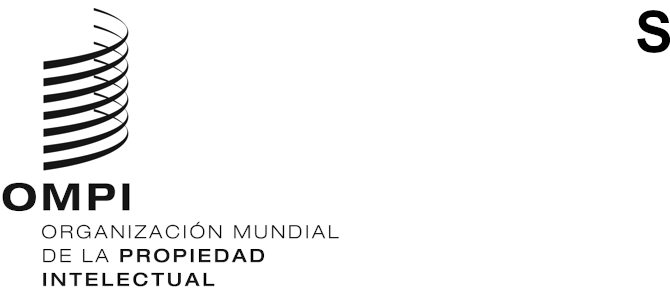 A/63/2ORIGINAL: InglésFECHA: 30 de septiembre de 2022Asambleas de los Estados miembros de la OMPISexagésima tercera serie de reunionesGinebra, 14 a 22 de julio de 2022Lista de documentospreparada por la SecretaríaPUNTO 1 DEL ORDEN DEL DÍA: 	APERTURA DE LA SERIE DE REUNIONESA/63/INF/1 Rev. (Información general)PUNTO 2 DEL ORDEN DEL DÍA: 	APROBACIÓN DEL ORDEN DEL DÍAA/63/1 (Orden del día consolidado)A/63/2 (Lista de documentos)PUNTO 3 DEL ORDEN DEL DÍA: 	INFORME DEL DIRECTOR GENERAL A LAS ASAMBLEAS DE LA OMPIEl discurso puede consultarse en el sitio web de la OMPI.PUNTO 4 DEL ORDEN DEL DÍA: 	DECLARACIONES GENERALESLas declaraciones generales presentadas por las delegaciones pueden consultarse en el sitio web de la OMPI.PUNTO 5 DEL ORDEN DEL DÍA: 	ELECCIÓN DE LAS MESASA/63/INF/2 (Mesas)PUNTO 6 DEL ORDEN DEL DÍA: 	Admisión de observadoresA/63/3 Rev. (Admisión de observadores)PUNTO 7 DEL ORDEN DEL DÍA: 	PROYECTOS DE ORDEN DEL DÍA PARA LOS PERÍODOS ORDINARIOS DE SESIONES DE 2023A/63/4 (Proyectos de orden del día para los períodos ordinarios de sesiones de 2023 de la Asamblea General de la OMPI, la Conferencia de la OMPI, la Asamblea de la Unión de París y la Asamblea de la Unión de Berna)PUNTO 8 DEL ORDEN DEL DÍA: 	NUEVO CICLO ELECTORAL DE LAS MESAS DE LAS ASAMBLEAS Y DEMÁS ÓRGANOS DE LA OMPIA/63/5 Rev. (Nuevo ciclo electoral de las Mesas de las Asambleas y demás órganos de los Estados miembros de la OMPI)PUNTO 9 DEL ORDEN DEL DÍA: 	Informes de los Comités de la OMPIWO/GA/55/1 (Informe del Comité Permanente de Derecho de Autor y Derechos Conexos (SCCR))WO/GA/55/2 (Informe del Comité Permanente sobre el Derecho de Patentes (SCP))WO/GA/55/3 (Informe del Comité Permanente sobre el Derecho de Marcas, Diseños Industriales e Indicaciones Geográficas (SCT))WO/GA/55/3 Corr. (Informe del Comité Permanente sobre el Derecho de Marcas, Diseños Industriales e Indicaciones Geográficas (SCT))WO/GA/55/4 (Asuntos relativos a la convocación de una conferencia diplomática para la adopción de un tratado sobre el Derecho de los diseños (DLT))WO/GA/55/5 (Informe del Comité de Desarrollo y Propiedad Intelectual (CDIP) y reseña sobre la aplicación de las recomendaciones de la Agenda para el Desarrollo)WO/GA/55/6 (Informe del Comité Intergubernamental sobre Propiedad Intelectual y Recursos Genéticos, Conocimientos Tradicionales y Folclore (CIG))WO/GA/55/7 (Informe del Comité de Normas Técnicas de la OMPI (CWS))WO/GA/55/11 (Propuesta destinada a hacer avanzar la agenda normativa de la OMPI sobre los temas de los recursos genéticos asociados a los conocimientos tradicionales y el tratado sobre el Derecho de los diseños)PUNTO 10 DEL ORDEN DEL DÍA: 	Informes de auditoría y supervisiónWO/GA/55/8 (Informe de la Comisión Consultiva Independiente de Supervisión (CCIS))A/63/6 (Informe del auditor externo)WO/GA/55/9 (Informe anual del director de la División de Supervisión Interna (DSI))A/63/7 (Lista de decisiones adoptadas por el Comité del Programa y Presupuesto)PUNTO 11 DEL ORDEN DEL DÍA: 	Informe sobre el Comité del Programa y Presupuesto (PBC)A/63/7 (Lista de decisiones adoptadas por el Comité del Programa y Presupuesto)PUNTO 12 DEL ORDEN DEL DÍA: 	Informes sobre asuntos relativos al personalWO/CC/81/INF/1 (Informe anual sobre recursos humanos)WO/CC/81/INF/2 (Informe anual de la Oficina de Ética Profesional)WO/CC/81/3 (Comité de Pensiones del Personal de la OMPI)PUNTO 13 DEL ORDEN DEL DÍA: 	Enmiendas al Estatuto y Reglamento del PersonalWO/CC/81/2 (Enmiendas al Estatuto y Reglamento del Personal)PUNTO 14 DEL ORDEN DEL DÍA: 	Centro de Arbitraje y Mediación de la OMPI, y nombres de dominioWO/GA/55/10 (Centro de Arbitraje y Mediación de la OMPI, y nombres de dominio)PUNTO 15 DEL ORDEN DEL DÍA: 	Sistema de MadridMM/A/56/1 (Propuestas de modificación del Reglamento del Protocolo concerniente al Arreglo de Madrid relativo al Registro Internacional de Marcas)PUNTO 16 DEL ORDEN DEL DÍA: 	Sistema de La HayaH/A/42/1 (Propuestas de modificación del Reglamento Común del Acta de 1999 y del Acta de 1960 del Arreglo de La Haya)PUNTO 17 DEL ORDEN DEL DÍA: 	Sistema de LisboaLI/A/39/1 (Propuestas de modificación del Reglamento Común del Arreglo de Lisboa y del Acta de Ginebra del Arreglo de Lisboa)PUNTO 18 DEL ORDEN DEL DÍA: 	ASAMBLEA DE LA UNIÓN DE BUDAPESTBP/A/39/1 (Formularios del Tratado de Budapest)PUNTO 19 DEL ORDEN DEL DÍA: 	ASISTENCIA Y APOYO AL SECTOR DE LA INNOVACIÓN Y LA CREATIVIDAD Y AL SISTEMA DE PROPIEDAD INTELECTUAL DE UCRANIAA/63/8 (Propuesta relativa a la asistencia y apoyo al sector de innovación y creatividad y al sistema de propiedad intelectual de Ucrania)PUNTO 20 DEL ORDEN DEL DÍA: 	Aprobación del informeA/63/9 (Informe resumido)A/63/10 (Informe general – Asambleas)WO/GA/55/12 (Informe – Asamblea General de la OMPI)WO/CC/81/4 (Informe – Comité de Coordinación de la OMPI)MM/A/56/2 (Informe – Asamblea de la Unión de Madrid)H/A/42/2 (Informe – Asamblea de la Unión de La Haya)LI/A/39/2 (Informe – Asamblea de la Unión de Lisboa)BP/A/39/2 (Informe – Asamblea de la Unión de Budapest)Signaturas varias (Informes de otras Asambleas y órganos también convocados oficialmente – véase la lista en el documento A/63/10, párrafo 1))PUNTO 21 DEL ORDEN DEL DÍA: 	Clausura de la serie de reunionesNingunoLISTA DE DOCUMENTOS POR SIGNATURASignatura	Título del documentoA/63/INF/1 Rev.	Información generalA/63/INF/2	MesasA/63/INF/3	Adhesiones a los tratados administrados por la OMPI y situación de la reforma estatutariaA/63/INF/4	Situación relativa al pago de las contribuciones al 30 de junio de 2022A/63/INF/5	Lista provisional de participantesA/63/1	Orden del día consolidadoA/63/2	Lista de documentosA/63/3 Rev.	Admisión de observadoresA/63/4	Proyectos de orden del día para los períodos ordinarios de sesiones de 2023 de la Asamblea General de la OMPI, la Conferencia de la OMPI, la Asamblea de la Unión de París y la Asamblea de la Unión de BernaA/63/5 Rev.	Nuevo ciclo electoral de las Mesas de las Asambleas y demás órganos de los Estados miembros de la OMPIA/63/6	Informe del auditor externoA/63/7	Lista de decisiones adoptadas por el Comité del Programa y PresupuestoA/63/8	Propuesta relativa a la asistencia y apoyo al sector de innovación y creatividad y al sistema de propiedad intelectual de UcraniaA/63/9	Informe resumidoA/63/10	Informe generalWO/GA/55/1	Informe del Comité Permanente de Derecho de Autor y Derechos Conexos (SCCR)WO/GA/55/2	Informe del Comité Permanente sobre el Derecho de Patentes (SCP)WO/GA/55/3	Informe del Comité Permanente sobre el Derecho de Marcas, Diseños Industriales e Indicaciones Geográficas (SCT)WO/GA/55/3 Corr.	Informe del Comité Permanente sobre el Derecho de Marcas, Diseños Industriales e Indicaciones Geográficas (SCT)WO/GA/55/4	Asuntos relativos a la convocación de una conferencia diplomática para la adopción de un tratado sobre el Derecho de los diseños (DLT)WO/GA/55/5	Informe del Comité de Desarrollo y Propiedad Intelectual (CDIP) y reseña sobre la aplicación de las recomendaciones de la Agenda para el DesarrolloWO/GA/55/6	Informe del Comité Intergubernamental sobre Propiedad Intelectual y Recursos Genéticos, Conocimientos Tradicionales y Folclore (CIG)WO/GA/55/7	Informe sobre el Comité de Normas Técnicas de la OMPI (CWS)Signatura	Título del documento3WO/GA/55/8	Informe de la Comisión Consultiva Independiente de Supervisión (CCIS)WO/GA/55/9	Informe anual del director de la División de Supervisión Interna (DSI)WO/GA/55/10	Centro de Arbitraje y Mediación de la OMPI, y nombres de dominioWO/GA/55/11	Propuesta destinada a hacer avanzar la agenda normativa de la OMPI sobre los temas de los recursos genéticos asociados a los conocimientos tradicionales y el tratado sobre el derecho de los diseños)WO/GA/55/12	InformeWO/CC/81/INF/1	Informe anual sobre recursos humanosWO/CC/81/INF/2	Informe anual de la Oficina de Ética ProfesionalWO/CC/81/1	(Signatura anulada)WO/CC/81/2	Enmiendas al Estatuto y Reglamento del PersonalWO/CC/81/3	Comité de Pensiones del Personal de la OMPIWO/CC/81/4	InformeMM/A/56/1	Propuestas de modificación del Reglamento del Protocolo concerniente al Arreglo de Madrid relativo al Registro Internacional de MarcasMM/A/56/INF/1	Superávits de la Unión de Madrid en los bienios 2018/19 y 2020/21MM/A/56/2	InformeH/A/42/1	Propuestas de modificación del Reglamento Común del Acta de 1999 y del Acta de 1960 del Arreglo de La HayaH/A/42/2	InformeLI/A/39/1	Propuestas de modificación del Reglamento Común del Arreglo de Lisboa y del Acta de Ginebra del Arreglo de LisboaLI/A/39/2	InformeBP/A/39/1	Formularios del Tratado de BudapestBP/A/39/2	InformeMVT/A/7/INF/1	Informe sobre el Consorcio de Libros AccesiblesSignaturas varias*	(Informes de otras Asambleas y órganos también convocados oficialmente (véase la lista en el documento A/63/10, párrafo 1))[Fin del documento]